BALVU NOVADA PAŠVALDĪBA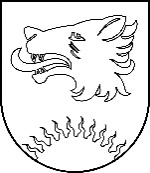 BALVU NOVADA DOMEAPSTIPRINĀTIar Balvu novada domes2023.gada 26.oktobralēmumu (prot. Nr.___, ___.§)SAISTOŠIE NOTEIKUMIBalvos 2023.gada 26.oktobra                                                                                              	        Nr.___/2023Grozījums Balvu novada domes 2022.gada 24.novembra saistošajos noteikumos Nr.39/2022 “Par Balvu novada simboliku”Izdoti saskaņā ar Pašvaldību likuma 44. panta otro daļu unĢerboņu likuma 8. panta otro prim daļu, Izdarīt Balvu novada domes 2022.gada 24.novembra saistošajos noteikumos Nr. 39/2022 “Par Balvu novada simboliku” (Latvijas Vēstnesis, 2022, Nr.245) grozījumu, izsakot izdošanas tiesisko pamatojumu šādā redakcijā: “Izdoti saskaņā ar Pašvaldību likuma 44. panta otro daļu un Ģerboņu likuma 8. panta otro prim daļu”.Domes priekšsēdētājs 								  S.MaksimovsReģ.Nr 90009115622., Bērzpils iela 1A, Balvi, Balvu novads, LV-4501, tālrunis +371 64522453, e-pasts: dome@balvi.lv